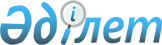 О переименовании улицы села КурыкРешение акима села Курык Каракиянского района Мангистауской области от 4 мая 2019 года № 131. Зарегистрировано Департаментом юстиции Мангистауской области 6 мая 2019 года № 3883
      В соответствии с подпунктом 4) статьи 14 Закона Республики Казахстан от 8 декабря 1993 года "Об административно-территориальном устройстве Республики Казахстан" и пунктом 2 статьи 35 Закона Республики Казахстан от 23 января 2001 года "О местном государственном управлении и самоуправлении в Республике Казахстан", а также на основании заключения Мангистауской областной ономастической комиссии от 14 ноября 2018 года и с учетом мнения населения села, аким села Курык РЕШИЛ:
      1. Переименовать улицу Авиатор на улицу Ғиззат Балмұқанбетов села Курык.
      2. Заместителю акима села Курык (Е.А. Кудайсугиров) обеспечить государственную регистрацию настоящего решения в органах юстиции, его официальное опубликование в Эталонном контрольном банке нормативных правовых актов Республики Казахстан и средствах массовой информации.
      3. Контроль за исполнением настоящего решения оставляю за собой.
      4. Настоящее решение вступает в силу со дня государственной регистрации в органах юстиции и вводится в действие по истечении десяти календарных дней после дня его первого официального опубликования.
					© 2012. РГП на ПХВ «Институт законодательства и правовой информации Республики Казахстан» Министерства юстиции Республики Казахстан
				
      Аким села 

М. Тулегенов
